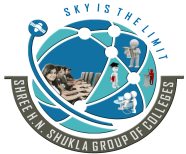                                    Shree H.N. Shukla Nursing Institute, Rajkot                    I YEAR ANM                           Model Exam                            Community Health nursing Total Marks:-75						                                         Duration: - 3 Hoursપ્રશ્ન- ૧.અ  કોમ્યુનિકેશનના હેતુઓ જણાવો ?                                                                                       ૩             બ  કોમ્યુનિકેશનના  સિન્ધાતો જણાવો  ?                                                                                ૪                                          ક કોમ્યુનિકેશનના પ્રકારો  જણાવો ?                                                                                      ૫પ્રશ્ન ૨  અ. હેલ્થ એજ્યુકેશન                                                                                                                 ૪ 	                                                                                  બ. કાઉન્સેલીંગનાફેઝજણાવો.				                    ૪ પ્રશ્ન ૩  અ  વ્યવહાર પરીવાર્તાનામાં સહાયક સંવાદ						                    ૬           બ પ્રાથમિકઅનેસેકેન્ડરીગ્રુપનોતફાવતલખો.						                    ૪પ્રશ્ન ૪ અ હેલ્થ કેર ડીલવરી સિસ્ટમ ડિસ્ટ્રિક લેવલ પર જણાવો.		             		                    ૬          બ રેફરલ સિસ્ટમ										         ૪પ્રશ્ન ૫ અ નીચેના માંથી કોઈ પણ ત્રણ પર ટૂંક નોધ લખો					                   ૧૨૧. રેડ ક્રોસ સોસાયટી૨. રીવાઈઝડ નેશનલ ટી. બી કન્ટ્રોલ પોગ્રામ.૩. કોન્સેપ્ટ ઓફ હેલ્થ૪. પંચાયત રાજ વિશે માહિતી આપો.બ નીચેના ની વ્યાખ્યા આપો.									                      ૮ ૧. ટીમની વ્યાખ્યા આપો.૨. પુનર્વસન સેવાની વ્યાખ્યા આપો૩. કાઉન્સેલીંગ ની વ્યાખ્યા આપો૪. હોમવિઝીટની વ્યાખ્યા આપોપ્રશ્ન ૬ અ નીચેના વિધાનો ખરા છે કે ખોટા તે લખો .							          ૮૧. ટેલીવિઝન દ્વારા વન વે કોમ્યુનિકેશન થાય છે.૨. કુપોષણ એ આરોગ્ય સમસ્યા નથી.૩. વિટામીન સી ની ખામી થી સ્ક્રવી થાય છે.૪. આરોગ્ય શિક્ષણ આરોગ્ય કર્મચારી જ આપી શકે.૫. ફિલ્મ એ ટુ વે કોમ્યુનિકેશન  છે૬. ઇન્ટરવ્યુ રીત દ્વારા ડેટા મેળવી શકાય છે .	           ૭. નક્કી કરેલા હેતુ માટે નિયત સમયે ગોઠવામાં આવેલ રૂબરૂ મુલાકાત ને ગ્રુપ સ્ટડી કહેવામાં આવે છે .            ૮. લોહ તત્વ ની ખામી થી પાંડુ રોગ થા છે.પ્રશ્ન ૭ જોડકા જોડો.										                     ૭‘ અ ‘ 						   ‘બ ‘૧ ફિલ્મ સી 					૧. રીપ્રોડ્કટીવ  ચાઈલડ હેલ્થ૨ મોડેલ					૨. ઓવેર હેડ પ્રોજેક્ટર૩ પપેટ						૩. વી. ડી. આર. એલ.૪ પોકેટ આલ્બમ				૪. નેશનલ  રૂરલ હેલ્થ મિશન૫ R. C. H.					૫. વ્યક્તિગત માહિતી૬ પ્રોજેક્ટ એઈડ				૬. થ્રી ડાયમેન્શન્લ એઈડ૭ N. R. H. M.					૭. મોટું  જૂથ						૮. એક્ટીવીટી એઈડ